クッキーの削除方法について１、「Microsoft Edge」を起動します２、 画面の右上の「…」をクリックします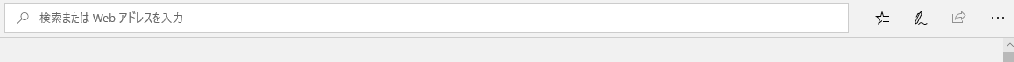 ３、メニューが表示されるので、　　　　　４、設定メニューが表示されますので「閲覧「設定」を選択します　　　　　　　　　　　データのクリア」項目の「クリアするデータの選択」をクリックします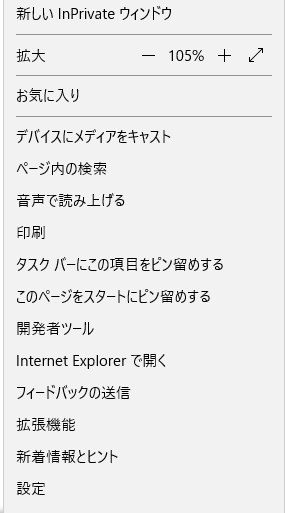 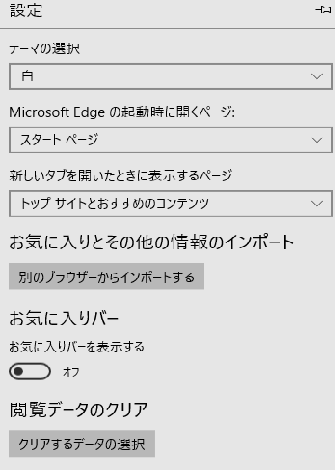 ５、「閲覧データのクリア」が表示されますので、「クッキーと保存済みのWebサイトデータ」にチェックをつけて、「クリア」をクリックします。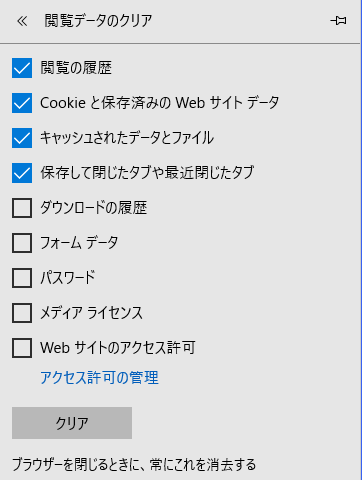 ６、これで削除できます。